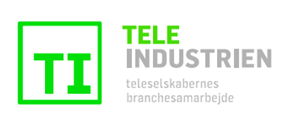 TI NYHEDSBREV – MARTS 2015
Samarbejde om bedre bredbånd og mobildækning
Flere steder i kommunerne og i regionerne oplever vi en øget interesse i at samarbejde med telebranchen og søge veje til at fjerne barrierer og stimulere udbygningen af den digitale infrastruktur.Senest har Teleindustrien oplevet, at kommunerne på Fyn arbejder for at reducere barrierer og fremme en konstruktiv dialog med teleselskaberne om mulighederne for at udbygge mobildækningen, og i Region Nordjylland er der taget hul på drøftelser om, hvordan regionen og kommunerne kan bane vejen for flere mobilmaster og sikre bedre bredbånd til borgere og erhvervsliv.I Teleindustrien byder vi initiativerne til samarbejde velkommen. Ved konstruktivt samarbejde når vi længere med infrastrukturen og baner vejen for, at endnu flere kan få glæde af de mange muligheder, som den digitale infrastruktur giver.For kommunerne handler det blandt andet om at udarbejde mastepolitikker, fremme samgravning, synliggøre den passive infrastruktur og rørføring, som kommunen og forsyningsselskaberne råder over, stille dækningskrav ved indkøb og indtænke den digitale infrastruktur i planarbejdet. For teleselskaberne handler det om at komme længere ud til kunderne med infrastrukturen og forbedre dækningen med de store investeringer, der hvert år foretages.Læs mere her: http://www.business.dk/digital/kommuner-hoevler-knaster-for-at-faa-bedre-mobildaekning www.tjekditnet.dk 
Erhvervsstyrelsen har offentliggjort en ny hjemmeside, hvor forbrugerne gives adgang til information om adgangen til bredbåndsløsninger på adresseniveau – http://www.tjekditnet.dk  I Teleindustrien støtter vi det meget omfattende arbejde med at sikre gennemsigtighed for forbrugerne. Det er en vanskelig og ambitiøs opgave at indsamle så detaljerede oplysninger om de forskellige teknologier og operatørernes bredbåndsprodukter helt ned på enkelt-adresse-niveau.De enkelte fastnetteknologier er kendetegnet ved meget forskellige karakteristika. Det gælder f.eks. med hensyn til, hvorvidt det er tale om en delt kapacitet eller ej samt med hensyn til bl.a. up- og downloadhastigheder, dækningsområder, stabilitet, osv.Til sommer vil oplysningerne om danskernes bredbåndsadgang blive suppleret med en ny kortlægning af mobildækningen i Danmark. Ambitionen med den nye kortlægning er at sikre, at oplysninger om mobildækning er både retvisende og sammenlignelige på tværs mellem teleselskaberne. De nye dækningskort udarbejdes derfor efter nye og fælles retningslinjer på tværs af mobilselskaberne.Digital infrastruktur i bygninger
Teleindustrien har fremsendt høringssvar til Energistyrelsen vedrørende Bygningsreglementet 2015.De øgede krav til energi-isolering af bygninger gør det mere og mere vanskeligt at sikre god indendørs mobildækning. Samtidig hører vi ofte om, at nybyggerier ikke er forberedt til højhastigheds bredbånd eller etablering af indendørs mobilanlæg – dvs at der ikke er trukket kabler eller lavet kabelkanaler eller nogen form for forberedelse af den digitale infrastruktur i bygningen.Der er i dag i infrastrukturdirektivet krav om at forberede byggerier til højhastighedsbredbånd. Men kravet er ikke implementeret i bygningsreglementet – og det ville være det naturlige sted at implementere sådanne krav.Hvis vi fremadrettet skal sikre, at vi har en god digital infrastruktur – også når vi er indendørs – så skal vi begynde at indtænke infrastrukturen tidligt i nybyggerier og ved større renovationer. Det ville være naturligt i bygningsreglementet at stille krav til digitale føringsveje.Læs mere her: http://www.teleindu.dk/digital-infrastruktur-i-bygninger/  Revision af logningsreglerne
Teleindustrien har indsendt høringssvar til Justitsministeriet vedrørende udsættelse af revision af logningsreglerne.Teleindustrien støtter en udsættelse af revisionen af logningsreglerne til der er klarhed om rammerne på EU-niveau, således at Danmark ikke igen skal gå enegang og have særlige danske regler om logning af danskerne digitale adfærd.Teleindustrien er imidlertid forundret over, at den foreslåede udsættelse af revisionen er fastsat til allerede 2015-16, bl.a. set i lyset af at en egentlig revision allerede er udsat 4 gange. Netop fordi hensynet til afklaring af forholdene vedr. EU-regulering anføres som begrundelse for at udsætte revisionen, vil Teleindustrien foreslå, at lovteksten ændres, således at revisionen udsættes indtil der foreligger afklaring af EU-reguleringen i form af en ny vedtaget retsakt.Læs høringssvaret her http://www.teleindu.dk/revision-af-logningsregler/  Ny i Teleindustriens sekretariat
Velkommen til Hugo Prestegaard, som vi har ansat til at hjælpe i TI’s sekretariat. Hugo er ansat i en midlertidig stilling frem til medio juli. Hugo vil være at finde bag postadressen post@teleindu.dk - og vores forenings hovednummer 33138020.Husk – i kalenderen
Tele 2015 – 7. april 2015 i DI på Rådhuspladsen
Teleindustriens Generalforsamling og Årsdag – 2. juni 2015------Teleindustrien, Axeltorv 6, 3., 1609 København V
Telefon: 33 13 80 20
post@teleindu.dk
www.teleindu.dk 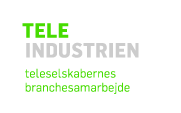 